Техникийн тодорхойлолт: /Кабель АВВГ 3х120+1х50/-1кВ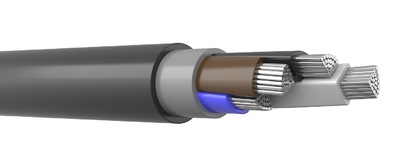 АВВГ 3х120+1х50 Кабелийн тайлбарА-хөнгөн цагаан гүйдэл дамжуулагчВ-Поливинилхлоридын пластикатаар хийсэн тусгаарлагч В- Поливинилхлоридын пластикатаар хийсэн бүрхүүлГ-хамгаалах бүрхүүл дутагдалтай. 4-дамжуулагчийн тоо120- 3 дамжуулагчийн хөндлөн огтлолын талбай.АВВГ 3х120+1х50  кабелийн бүтэцДамжуулагч: хөнгөн цагаан материалаар хийсэн байна.Тусгаарлагч: Поливинилхлоридын пластикатаар хийсэн.Эрчлээ: өөр хоорондоо дамжуулагчууд нь эрчлэгдсэн байна.Бүрхүүл: Поливинилхлоридын пластикатаар хийсэн.АВВГ 3х120+1х50  Кабелийн техникийн тодорхойлолтХамгийн их жин:2,498 кг/мХамгийн их гадаад диаметр:42,4 ммДамжуулагчийн цахилгааны эсэргүүцэл-0,25 ом/кмЗөвшөөрөгдсөн нугалах радиус:339,2 мм Холболт хийх зөвшөөрөгдсөн гүйдлийн ачаалал/агаарт/-229АХолболт хийх зөвшөөрөгдсөн гүйдлийн ачаалал/газар доор/-244АХувьсах хүчдэлийн хэмжээ . 1кВАжиллах температурын хэлбэлзэл: -50С.....+50САшиглалтын хугацаа: 30 жилДамжуулагчийн тусгаарлагчийн эсэргүүцэл: 7 Мом/кмДамжуулагчийн тусгаарлагчийн зузаан:1,6 ммӨнгөт металын орц : 1286 г/мБогино залгааны үед 1-секунд тэсэх гүйдлийн хэмжээ-8,66 кАДамжуулагчийн урсан өнгөрөх зөвшөөрөгдсөн хамгийн их ачаалал/агаарт220/квт-74,2Дамжуулагчийн урсан өнгөрөх зөвшөөрөгдсөн хамгийн их ачаалал/газарт220/квт-73,9Дамжуулагчийн урсан өнгөрөх зөвшөөрөгдсөн хамгийн их ачаалал/агаарт380/квт-166Дамжуулагчийн урсан өнгөрөх зөвшөөрөгдсөн хамгийн их ачаалал/газарт380/квт-1650 дамжуудагчийн хөндлөн огтлол: 50мм2Дамжуулагчийн хамгийн их диаметр: 14,5Хамгийн их хувийн жин:2498 кг/кмУрт хугацаанд ажиллах үед зөвшөөрөгдөх хамгийн их температур:+70САчаалалтай үед халах зөвшөөрөгдсөн хамгийн их температур : 90СБогино залгааны  үед халах зөвшөөрөгдсөн хамгийн их температур : 160СШатахгүй байх  дээд температур: +350СЗөвшөөрөгдсөн таталтын хүчний үйлчлэл:24000НХолболт хийх хамгийн бага температур: -15С